KEFRI/F/R&D/05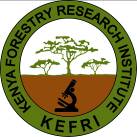 NURSERY SEEDLING PRODUCTION FORMCentre:	………………………..Date of propagation/ sowingTree speciesPropagation method (seed/ vegetative)Pre-treatment method (where applicable)Quantity  of propagation material (kg/pcs)Germination /rooting percentageNo. Of seedlings raisedNo. Of seedling used for research/demosNo. Of seedlings sold